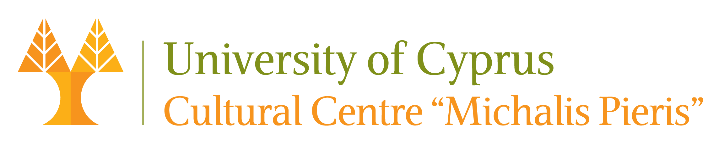 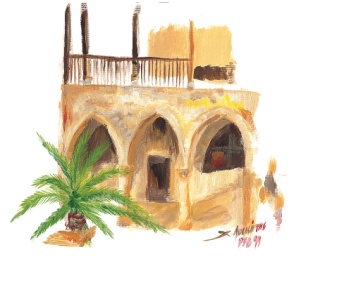 University of Cyprus Cultural FestivalApplication FormDear artists,Thank you for your interest in participating in the Cultural Festival of the University of Cyprus.In order to present your artistic proposal more comprehensively and ensure its proper evaluation, please fill in all the fields in the form below.1. Applicant Name – Artist/Group	_____________________________________________________________________	_____________________________________________________________________2. Contact personFull name:		Capacity:		Mobile phone:		E-mail:		3. Type of the proposed event	Concert 		Theatre performance	Music and dance performance 		Exhibition	Lecture 		Other artistic project	Other (please specify)	4. Title of the proposed event	_____________________________________________________________________	_____________________________________________________________________5. Names and capacity of contributorsFor instrumentalists, please specify also the instrument played.6. Brief presentation of the proposed eventNote: If the proposal is accepted, this text will be used in the booklet containing the full programme of the Cultural Festival.7. Proposed date of the eventPlease note that the Cultural Festival takes place from early June to mid-July (Part A) and from early September to mid-October (Part B).8. Brief presentation of the artist/groupPlease describe briefly the background and development of the artist/group so far, mentioning the most important performances, collaborations, productions and anything else you consider useful for a more comprehensive presentation of your work.Attachments:	CVs		Photos	CDs		Links to YouTube and other websites	Reviews in the press or on the internet 		Visual material, posters, etc.	Other (specify)				9. Financial details of the proposed eventPlease indicate the costs of the performance that you expect to be covered within the framework of the Cultural Festival, bearing in mind that the Cultural Centre of the University of Cyprus does not cover production costs (e.g. rehearsal costs).A. 	Expected artist fee (in euros)	B. 	Transportation costs of contributors from abroad (air tickets)Number of people:		Route:		Arrival date:		Departure date:		Musical instruments to be transported by air (if applicable):Note: The transportation costs will be calculated by the organisers of the Cultural Festival based on the above data.C. 	AccommodationNumber of rooms:		Note: Accommodation costs will be calculated by the organizers of the Cultural Festival based on the above data. All the artists participating in the Cultural Festival are accommodated at the University of Cyprus Hostel, which is located across the street from the events venue.D. Other (specify)	NOTE: Expenses not mentioned in this section will not be covered.10. Technical requirements of the proposed eventPlease note in detail all the sound, lighting and other equipment you will need for the proposed event (sound system, microphones, monitors, amplifiers, rental of musical instruments, etc.; set and props; special lighting requirements).To avoid omissions, please attach a complete list of the necessary equipment (technical rider and stage plan).Application submission date:	